MEDIENMITTEILUNGZürich, 28. Oktober 2014Sicher verpflegt an Flughäfen und RaststättenVerkehrsgastronom HMSHost setzt weltweit auf leistungsstarke, multifunktionale Firewalls von WatchGuard TechnologiesHMSHost arbeitet ab sofort mit dem Netzwerksicherheitsspezialisten WatchGuard Technologies zusammen, um die IT-Strukturen aller weltweit betriebenen Gastronomiestandorte lückenlos abzusichern. Insgesamt kommen mehrere hundert UTM (Unified Threat Management)- bzw. Firewall-Appliances zum Einsatz, die umfangreichen Netzwerkschutz gewährleisten. In diesem Zusammenhang profitiert HMSHost vor allem von den zahlreichen Visualisierungs- und Analysemöglichkeiten, die das integrierte Logging- und Reportingtool „WatchGuard Dimension“ bietet. Netzwerkbedrohungen werden im Handumdrehen sichtbar und sicherheitsrelevante Vorfälle und Entwicklungen beim Datenaustausch lassen sich jederzeit im Detail hinterfragen.  HMSHost verpflegt Reisende nicht nur an über 100 Flughäfen rund um den Globus. Hinzu kommt der Betrieb zahlreicher Autobahnraststätten in Nordamerika. Hierfür liefert das Unternehmen passgenaue Gastronomie- und Verpflegungskonzepte auf Basis eines breiten Portfolios von preisgekrönten nationalen bzw. lokalen Gastronomielabeln und Eigenmarken. Zur einfachen und dennoch umfassenden Absicherung der IT-Systeme an den jeweiligen Standorten hat das Unternehmen in WatchGuard Technologies einen verlässlichen Partner gefunden. Der Profi für IT-Security unterstützt HMSHost mit einem ganzheitlichen, leistungsstarken Set an Sicherheitsdiensten – bestehend aus Packet Filtering, Application Control, WebBlocker, Gateway AntiVirus, spamBlocker, Reputation Enabled Defense, Data Loss Prevention und Advanced Persistent Threat Protection."Wir betreiben weltweit Hunderte Restaurationen an Flughäfen oder Autobahnen. Mitarbeiter wie Kunden verlassen sich auf die Stabilität und Sicherheit der IT-Strukturen an diesen Standorten. Der Schutz der kommunizierten Daten ist enorm wichtig“, wie Sarah Naqvi, Chief Information Officer bei HMSHost, berichtet. "Daher haben wir uns für WatchGuard Technologies entschieden. Der Anbieter überzeugte nicht allein aufgrund der Vielfalt an Sicherheitsservices und des optimalen Preis-Leistungs-Verhältnisses. Den Ausschlag gaben letztendlich die zahlreichen integrierten, intuitiven Reporting-Funktionen im Rahmen von PCI-DSS (Payment Card Industry Data Security Standard). Bei der Abwicklung von Kreditkartentransaktionen sind wir somit auf der sicheren Seite. Die Einhaltung von Compliance-Standards wird enorm vereinfacht." Bei HMSHost sind weltweit mehrere hundert WatchGuard-Lösungen im Einsatz. Über 200 davon melden Daten an die integrierte Visualisierungslösung WatchGuard Dimension zurück. Dank dieser profunden Informationsbasis ist das Unternehmen in der Lage, Gefahren, Performance-Engpässe oder sicherheitsrelevante Trends im Netzwerk sofort zu identifizieren. Darüber hinaus können die gültigen Sicherheitspolicies im Handumdrehen hinterfragt, bewertet und gegebenenfalls angepasst werden. In diesem Zusammenhang stehen zahlreiche Reports zur Verfügung, u. a. hinsichtlich der abgewehrten Gefahren. Alex Thurber, Vice President of Sales bei Watchguard: "Die Zusammenarbeit mit HMSHost freut uns sehr. Schliesslich haben wir hier den besten Beweis dafür, dass sich dank der zentralen Management-Konsole und zielgenauer Visualisierung selbst mehrere hundert Sicherheitsplattformen effizient und leistungsstark integrieren lassen, unabhängig davon, wie verschieden die einzelnen Netzwerkbereiche sind. Das Ergebnis ist lückenlose Sicherheit im gesamten Unternehmensnetzwerk.“ BildanforderungBildmaterial zum Download finden Sie in unserem Medienportal press-n-relations.amid-pr.com (Suchbegriff „WatchGuard HMSHost“). Selbstverständlich schicke ich Ihnen die Dateien auch gerne per E-Mail zu. Kontakt: mh@press-n-relations.chÜber WatchGuard TechnologiesWatchGuard Technologies bietet integrierte und multifunktionale Threat-Management-Lösungen, die Standard-Hardware, erstklassige Sicherheitsfunktionen sowie intuitive Management-Werkzeuge gezielt miteinander vereinen. Hunderttausende Unternehmen jeder Grössenordnung vertrauen weltweit auf die Leistungsfähigkeit der WatchGuard-Produkte und profitieren von deren einfacher Bedienung sowie dem innovativen Supportprogramm WatchGuard Live Security Service. Das Unternehmen ist mit Niederlassungen in Nordamerika, Europa, Asien, Australien und Lateinamerika international vertreten, der Hauptsitz befindet sich in Seattle im US-Bundesstaat Washington. Weitere Informationen unter www.watchguard.com.Über HMSHostHMSHost ist einer der international führenden Anbieter im Bereich Verkehrsgastronomie und u. a. an mehr als 100 Flughäfen weltweit präsent, darunter die 20 verkehrsreichsten Flughäfen Nordamerikas. Mit einem Jahresumsatz von über 2,7 Milliarden US-Dollar und mehr als 30’000 Mitarbeitern gehört das Unternehmen zur Autogrill-Gruppe, dem weltweiten Marktführer in der Gastronomie für Reisende. Der Konzern, der in 30 Ländern etwa 56’0000 Mitarbeiter beschäftigt, erwirtschaftete im Jahr 2013 einen Gesamtumsatz von rund vier Milliarden Euro. Verwaltet werden 4.700 Filialen an über 1000 Standorten weltweit. Weitere Informationen unter www.hmshost.com bzw. auf Facebook fb.com/HMSHost.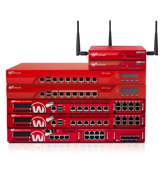 Bei HMSHost kommen weltweit mehrere hundert UTM (Unified Threat Management)- bzw. Firewall-Appliances von WatchGuard zum Einsatz, die umfangreichen Netzwerkschutz gewährleisten.Weitere Informationen:WatchGuard Technologies GmbHMichael Haas – Area Sales Director Central EuropeWendenstr. 379, 20537 HamburgTel.: +49 170 7727415michael.haas@watchguard.comwww.watchguard.dePresse- und Öffentlichkeitsarbeit:Press'n'Relations GmbHMarkus HäfligerHirslanderstr. 51, 8032 ZürichTel.: +41 43 344 58 65 Fax: +41 43 344 58 69mh@press-n-relations.chwww.press-n-relations.ch